 Complete the DNA. 																					SET A-------------------cut----------------------------------------------------------------------------------------------------------------------------------------------------------------------------------------------------------------------------------------------------------------------------------------------Transcription (you are RNA polymerase)																	SET ASend to the ribosome, through the nuclear membrane. -------------------cut-----------------------------------------------------------------------------------------------------------------------------------------------------------------------------------------------------------------------------------------------------------------------------------------------Identify the codons and write the amino acid sequence. You are the ribosome. 									SET A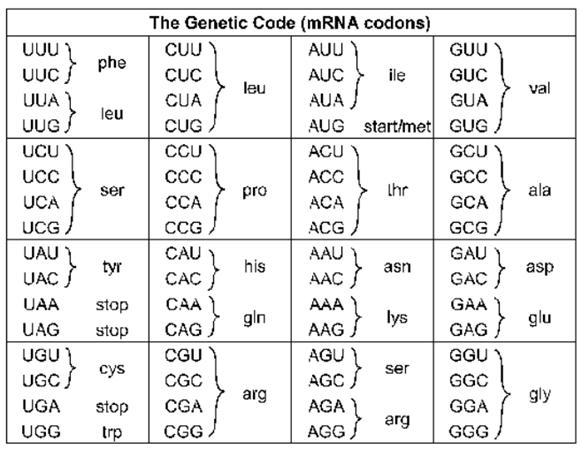 Sequence: How many codons?How many amino acids?How many base pairs?Complete the DNA. 																				SET B-------------------cut----------------------------------------------------------------------------------------------------------------------------------------------------------------------------------------------------------------------------------------------------------------------------------------------Transcription (you are RNA polymerase)																SET BSend to the ribosome, through the nuclear membrane. ---------------------- cut ----------------------------------------------------------------------------------------------------------------------------------------------------------------------------------------------------------------------------------------------------------------------------------------Identify the codons and write the amino acid sequence. You are the ribosome. 								SET BSequence: How many codons?How many amino acids?How many base pairs?SenseTGATGCCCTTTCACTGTCGGGTAGTCCCTGATTACAGGTGATAntisense(COMPLEMENTARY)mRNASenseATTATGTTCCGAGATTACCAGATTACCACGGAGTCACCGTAAAntisense(COMPLEMENTARY)mRNA